             UCC Unpaid Internship Scholarship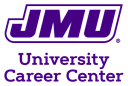           Employer Verification FormA representative (preferably your direct supervisor) from the organization where you plan to complete your internship must sign the form below. Please print clearly or type. Organization/Department: _________________________________________________Name of Supervisor: ______________________________________________________Title: ___________________________________________________________________Work Address: ________________________________________________________________Email: __________________________________________________________________Phone: _________________________________________________________________I hereby certify that _________________________________________ has been selected to undertake work with this organization and that this is an unpaid internship.  Work will begin on ______________________ and end on _________________________.         (start date)				               (end date)Work will be done on _________________________ for ____________________________.			             (days/week)	                                     (indicate hours/day)I verify that this internship opportunity is consistent with the requirements of the Fair Labor Standards Act (FLSA) and applicable state and local law.  http://www.dol.gov/whd/regs/compliance/whdfs71.htm).Signature of Supervisor: __________________________________________________________Date: __________________________________________*Institutional funding through this program is made available with the sole intention of supporting students’ expenses (such as educational, housing, and/or travel expenses). This support enables students to participate in unpaid opportunities, while gaining valuable experience. Funding is not provided in lieu of compensation for work.Employer: Please send completed form back to the student for them to upload as part of their application in the Madison Scholarship Hub. Completed applications are due from the student by April 14, 2023 at 5pm.  